ПОЛОЖЕНИЕо проведении ОТКРЫТОГО туристского фестиваля ТЮМЕНСКОЙ ОБЛАСТИ среди инвалидов «Робинзонада 2019» ОБЩИЕ ПОЛОЖЕНИЯ1.1.Открытый туристский фестиваль Тюменской области среди инвалидов «Робинзонада 2019» (далее фестиваль) проводится в соответствии с календарным планом физкультурных мероприятий и спортивных мероприятий Тюменской области на 2019 год, утвержденным приказом Департамента физической культуры, спорта и дополнительного образования  Тюменской области №463  от «11» декабря 2018 года.1.2. 	Соревнования фестиваля проводятся в соответствии с правилами «Спорт лиц с поражением опорно-двигательного аппарата», утвержденными приказом Министерства спорта Российской Федерации от 31.12.2015г. № 1260;- с правилами вида спорта «Спорт глухих», утвержденным приказом Минспорттуризма России от 11.02.2011г №83;- с правилами вида спорта «Спорт слепых», утвержденным приказом Министерства спорта Российской Федерации от 19.01.2018г. №17.1.3.	Открытый туристский фестиваль Тюменской области слет среди инвалидов «Робинзонада 2019» проводится с целью развития спортивного туризма в Тюменской области.1.4. 	Задачами проведения Открытого туристского фестиваля Тюменской области слет среди инвалидов «Робинзонада 2019» являются:выявление сильнейших спортсменов Тюменской области по спортивному туризму, спортивному ориентированию, рыболовному спорту;отбор спортсменов в спортивные сборные команды Тюменской области для участия в межрегиональных и всероссийских официальных спортивных соревнованиях по спортивному туризму, спортивному ориентированию, рыболовному спорту;подготовка спортивного резерва;выполнение разрядных нормативов Единой Всероссийской спортивной классификации.II. МЕСТО И СРОКИ ПРОВЕДЕНИЯ2.1. 	Место проведения: Тюменский р-н, д. Криводаново, 34 км Старо-Тобольского тракта, район АУ СОН ТО «Красная Гвоздика».2.2. 	Сроки проведения: с 15 по 19 июля 2019 г. III. ОРГАНИЗАТОРЫ МЕРОПРИЯТИЯ3.1. Департамент физической культуры, спорта и дополнительного образования Тюменской области - «Организатор 1» и Департамент социального развития Тюменской области «Организатор 2» определяют условия проведения фестиваля, предусмотренные настоящим Положением. 3.2. Непосредственное проведение фестиваля возлагается на:-государственное автономное учреждение Тюменской области «Центр спортивной подготовки и проведения спортивных мероприятий» – «Организатор 3»;- региональную общественную организацию «Федерация спорта лиц с поражением опорно-двигательного аппарата Тюменской области» – «Организатор 4»;- общественная организация «Тюменская областная региональная организация Общероссийской общественной организации «Всероссийское общество инвалидов»– «Организатор 5»	3.3. «Организатор 1» в соответствии с государственным заданием Учредителя делегирует все права и обязанности по организации и проведению фестиваля– «Организатору 3».	Распределение иных прав и обязанностей проведения Соревнования, осуществляется в соответствии с Распределением прав и обязанностей организаторов Соревнования согласно приложению№1 к данному Положению.IV. ТРЕБОВАНИЯ К УЧАСТНИКАМ И УСЛОВИЯ ИХ ДОПУСКА		4.1. К участию в фестивале допускаются лица с инвалидностью, имеющие допуск врача, не имеющие противопоказаний для занятий физической культурой и спортом и проживания в полевых условиях.		4.2. 	Возраст участников: от 16 лет и старше. 	4.3.	В соревнованиях фестиваля принимают участие сборные команды городов и районов Тюменской области и других субъектов РФ в составе 7 человек, в т.ч.1-представитель и 6 человек - спортсмены-инвалиды, согласно медицинской классификации:          - 1 балл - I гр. сПОДА+ колясочники;- 2 балла -I гр. ВОС, II гр. сПОДА, III гр. сПОДА с ампутацией нижних  конечностей (протез);	- 3 балла -II, III гр. ВОС, III гр. сПОДА;- 4 балла - ВОГ;4.4. Общая сумма баллов не должна превышать 14 баллов.За превышение общей суммы баллов команде насчитываются штрафные очки, если общая сумма баллов ниже 14 - команда пользуется преимуществом при подведении итогов соревнований. Штраф за превышение в один балл составляет 20 очков. Инвалиды с психическими расстройствами и расстройствами поведения к соревнованиям не допускаются. 	4.7.  Каждый участник при себе должен иметь оригиналы и копии документов: паспорт, пенсионное удостоверение, медицинской полис, справку МСЭ, страховое свидетельство ПФ, ИНН. Каждый участник с нарушениями в состоянии здоровья должен иметь индивидуальные лекарства с учетом специфики заболеваний. Несовершеннолетние участники должны иметь письменное разрешение от родителей на участие в соревнованиях.V. ПРОГРАММА ФЕСТИВАЛЯ.	5.1. 12-14 июля 2019 г. – обустройство лагеря, заезд и размещение ГСК, подготовка трассы соревнований.15-19 июля – тренировки, соревнования и конкурсы фестиваля;15 июля - заезд и размещение команд участниц (размещение участников в полевых условиях), тренировки и соревнования по видам;10.00-14.30 - работа мандатной комиссии;15.00 - совещание ГСК с представителями команд по итогам работы мандатной комиссии, инструктаж по технике безопасности и правилам проживания в лагере;16.00-22.00 - тренировки и начало соревнований и конкурсов фестиваля;16 июля16.00 - Торжественное открытие фестиваля;19 июля13.00 –Торжественное закрытие фестиваля, награждение победителей и призеров соревнований и конкурсов.VI.  УСЛОВИЯ ПРОВЕДЕНИЯ СОРЕВНОВАНИЙ И КОНКУРСОВ ФЕСТИВАЛЯ.	6.1. Перечень соревнований и конкурсов фестиваля:6.1.1. Чемпионат Тюменской области по спортивному туризму Дисциплина дистанция-пешеходная-группа, командный зачет (Код ВРВС 0840251411Я)Дисциплина дистанция - пешеходная (короткая), личный (вне зачета), код ВРВС - 0840091411ЯДистанция водная (Код 0840201811Я, 0840171811Я, 0840191811Я)   Соревнования лично-командные, проводятся в соответствии с техническими условиями дистанции.6.1.2. Чемпионат и Первенство Тюменской области по спортивному ориентированию. В соревнованиях принимают участие инвалиды по зрению, слуху, лица с поражением ОДА (в том числе колясочники) по группам: юноши, девушки не старше 21 года и мужчины, женщины. Участники, соревнующиеся в колясках, имеют право на сопровождающих лиц.6.1.3. Чемпионат Тюменской области по рыболовному спортудистанция «ловля поплавочной удочкой»Соревнования лично-командные проводятся в соответствии с техническими условиями дистанции. 6.1.4. Конкурс «Информационные листы». Соревнования командные.6.1.5. Конкурс «Визитка». Соревнования командные.6.1.6. Конкурс «Знание лечебных трав, ягод, дикоросов». Соревнования командные. 6.1.7. Конкурс «Бивуак». Соревнования командные. Технические регламенты проведения Чемпионатов по видам спорта и положения конкурсов  фестиваля  будут размешены на сайте: www.voi-72.ru и в группе в ВКонтакте: https://vk.com/toovoi в срок не позднее 10 июля 2019 года.Оргкомитет Фестиваля оставляет за собой право внести изменения в Положения Фестиваля, о чем будет сообщено дополнительно.6.4. Протесты принимаются в письменной форме, в течение 30 минут после оглашения предварительных результатов прохождения дистанций, по которым решение принимается главной судейской коллегией в течение часа.6.5.Отчёт о проведении соревнований фестиваля, итоговые протоколы, согласия участников на обработку персональных данных участников (Приложение №2, №3), для победителей и призеров юга Тюменской области – заявление (согласие) (Приложение № 4, №5), анкеты талантливой молодежи (Приложение № 6) предоставляются в ГАУ ТО «ЦСП» течение 3-х дней после окончания соревнований. VII. НАГРАЖДЕНИЕ	7.1. Команды и участники, занявшие 1,2,3 места, в чемпионате Тюменской области по спортивному туризму награждаются: дисциплина дистанция-пешеходная-группа, командный зачет (Код ВРВС 0840251411Я) команды награждаются кубками, медалями и дипломами. дисциплина дистанция - пешеходная (короткая), личный (вне зачета), код ВРВС - 0840091411Я участники награждаются медалями и дипломами.дистанция водная (Код 0840201811Я, 0840171811Я, 0840191811Я) команды награждаются кубками, медалями и дипломами.	7.2. Команды, занявшие 1,2,3 места в чемпионате и первенстве Тюменской области по спортивному ориентированию, награждаются кубками, медалями и дипломами. Участники, занявшие 1,2,3 места в личном зачете по спортивному ориентированию, награждаются медалям и дипломами.	7.3. Участники, занявшие 1,2,3 места в чемпионате Тюменской области по рыболовному спорту, дистанция «ловля поплавочной удочкой» награждаются медалями и дипломами. Грамотами награждаются участники, победившие в номинациях: «Первый улов», «Самая большая рыба», «Самая маленькая рыбка».	7.4. Команды, занявшие 1,2,3 места по итогам всех видов соревнований чемпионатов, первенств и конкурсов фестиваля награждаются кубками и дипломами.	7.5. Участники, занявшие I места в конкурсах фестиваля, награждаются грамотами, специальными призами (по решению оргкомитета). 	7.6.  Команды, принявшие участие в фестивале, награждаются грамотами участников.VIII. УСЛОВИЯ ФИНАНСИРОВАНИЯ8.1. Норматив расходов на проведение соревнований фестиваля и формирование призового фонда устанавливается на основании распоряжения Правительства Тюменской области от 26.12.05г. № 1201-рп в пределах средств областного бюджета выделенных на проведение соревнований.8.2. Расходы, связанные с организацией и проведением соревнований фестиваля (оплата труда привлеченных специалистов по договорам гражданско-правовой формы осуществляется на основании утвержденного расчета объема затрат в рамках средств выделенных в соответствии с государственным заданием учредителя, питание, медобслуживание, приобретение наградной атрибутики (кубки, медали, дипломы) и прочие расходы несет ГАУ ТО «ЦСП».8.3. Заявки по медицинскому обеспечению подаются от ТООО ВОИ за 2 недели до начала соревнований фестиваля в ГАУ ТО «ЦСП». При несоблюдении сроков расходы по медицинскому обеспечению ГАУ ТО «ЦСП» не несет.	8.4. Расходы, связанные с организацией и проведением соревнований фестиваля (оборудование туристской трассы и полевого лагеря) несет Департамент социального развития Тюменской области;		8.5. Расходы, связанные с организацией и проведением соревнований фестиваля (транспортные, почтово-канцелярские, накладные и прочие расходы) несет общественная организация «Тюменская областная региональная организация Общероссийской общественной организации «Всероссийское общество инвалидов».		8.6. Расходы, связанные с командированием команд на соревнования фестиваля (проезд, суточные в пути, страхование участников, экипировка команд, туристское снаряжение) несут командирующие организации.IX. ОБЕСПЕЧЕНИЕ БЕЗОПАСНОСТИ УЧАСТНИКОВ И ЗРИТЕЛЕЙ9.1. Обеспечение безопасности участников и зрителей осуществляется согласно требованиям правил обеспечения безопасности при проведении официальных спортивных соревнований, утвержденных постановлением Правительства Российской Федерации от 18 апреля 2014 г. № 353;  9.2. Оказание скорой медицинской помощи осуществляется в соответствии с приказом Министерства здравоохранения Российской Федерации от 01.03.2016 г. № 134Н «О порядке организации оказания медицинской помощи лицам, занимающимся физической культурой и спортом (в том числе при подготовке и проведении физкультурных мероприятий и спортивных мероприятий), включая порядок медицинского осмотра лиц, желающих пройти спортивную подготовку, заниматься физической культурой и спортом в организациях и (или) выполнить нормативы испытаний (тестов) Всероссийского физкультурно-спортивного комплекса «Готов к труду и обороне».9.3. Правила пожарной безопасности в лесах осуществляются в соответствии с п.14 Правил пожарной безопасности в лесах, утвержденных Постановлением Правительства РФ от 30.06.2007 года №417.9.4.	Главный судья несет ответственность за соблюдение участниками соревнований требований техники безопасности, которые должны соответствовать правилам проведения соревнований по данному виду спорта и принимает меры по профилактике травматизма (медицинское обеспечение).9.5. 	Главный судья контролирует обязанности коменданта соревнований по соблюдению правил техники безопасности для зрителей.9.6.	Представители делегаций несут персональную ответственность за безопасность и поведение членов делегации во время проведения соревнований, а также за достоверность предоставленных документов на участников.	9.7.	Перевозка участников соревнований фестиваля к месту проведения соревнования осуществляется в соответствии с требованиями: Федерального закона Российской Федерации "О безопасности дорожного движения" № 196-ФЗ 10.12.1995 г., Федерального закона Российской Федерации от 14 июня 2012 г. N 67-ФЗ "Об обязательном страховании гражданской ответственности перевозчика за причинение вреда жизни, здоровью, имуществу пассажиров и о порядке возмещения такого вреда, причиненного при перевозках пассажиров метрополитеном", Постановлением Правительства РФ от 14 февраля 2009 г.     N 112 "Об утверждении Правил перевозок пассажиров и багажа автомобильным транспортом и городским наземным электрическим транспортом", Постановлением Правительства РФ от 17 декабря 2013 г. N 1177 "Об утверждении Правил организованной перевозки группы детей автобусами".X. СТРАХОВАНИЕ УЧАСТНИКОВ       10.1. Участие в соревнованиях фестиваля осуществляется только при наличии договора о страховании (оригинал): несчастного случая, жизни и здоровья, который предоставляется в мандатную комиссию. XI. ПОДАЧА ЗАЯВОК НА УЧАСТИЕ	11.1. Предварительные заявки на участие в фестивале направляются до 10 июня 2019 г. по адресу: 625001, г. Тюмень, ул. 50 лет Октября 82, корпус 2, РОО «ФИСТО». Тел/факс (3452) 56-89-40 (7), fisto-12@mail.ru	11.2 Оригиналы: именные заявки, заверенные врачом (Приложение № 7), согласия на обработку персональных данных (Приложение № 2, № 3), предоставляются в мандатную комиссию в день приезда.11.3. Представители и сопровождающие лица должны иметь при себе медицинский страховой полис.ДАННОЕ ПОЛОЖЕНИЕ ЯВЛЯЕТСЯ ОФИЦИАЛЬНЫМ ВЫЗОВОМ НА СОРЕВНОВАНИЯ ФЕСТИВАЛЯОтдел по взаимодействию с региональными спортивными федерациями ГАУ ТО «ЦСП»Белова Дарья Витальевна 8 (3452) 68-58-71, доб. 125Приложение №1Распределением прав и обязанностей организаторов СоревнованияПриложение №2Директору ГАУ ТО «ЦСП»Е.В. БрохесСогласиесубъекта на обработку персональных данных несовершеннолетнегоЯ_______________________________________________________________________________________проживающий (-ая) по адресу:_____________________________________________________________________паспорт серии________номер_________выдан_______________________________________________________«____»_________20___г., в соответствии с Федеральным законом от 27.07.2006 № 152-ФЗ «О персональных данных», даю согласие____________________________________________________________________________,                                                                 (наименование оператора обработки персональных данных) расположенного по адресу:________________________________________________________________________,                                                      (индекс, юридический адрес оператора обработки персональных данных)(Далее – Оператор) на обработку персональных данных моего/ей сына/дочери/подопечного (нужное подчеркнуть) (далее – Субъект персональных данных)_____________________________________________________________________________________________________________________________________________________________________________________________,(ФИО сына/дочери/подопечного, дата рождения, данные свидетельства о рождении/паспорта, доверенности, другого документа, удостоверяющего полномочия представителя несовершеннолетнего, включая серию, номер, дату выдачи, орган, выдавший документ )а именно:- фамилия, имя, отчество;- дата рождения;- место жительства;- данные свидетельства о рождении/паспорта (серия, номер, дата выдачи, орган, выдавший документ);- медицинское заключение о допуске к участию в спортивном мероприятии;- место учебы/работы;- спортивный разряд;- вид спорта;- результат участия Субъекта персональных данных в официальном спортивном мероприятии, указанном ниже;- справка школьника с фотографией.- другая информация ________________________________________ (при наличии, заполняется субъектом персональных данных).Цель обработки персональных данных:участие в официальном спортивном/физкультурном мероприятии: Открытый туристский фестиваль Тюменской области среди инвалидов «Робинзонада 2019»		(указать наименование официального спортивного/физкультурного мероприятия),(далее – спортивное/физкультурное мероприятие), а также обработка и освещение результатов мероприятия.Обработка вышеуказанных персональных данных будет осуществляться путем: 
любых действий (операций) или совокупности действий (операций), совершаемых с использованием средств автоматизации или без использования таких средств с персональными данными, включая сбор, запись, систематизацию, накопление, хранение, уточнение (обновление, изменение), извлечение, использование, передачу третьим лицам в соответствии с целью обработки персональных данных (распространение, предоставление, доступ, публикация), обезличивание, блокирование, удаление, уничтожение.Данное согласие не дает право использовать третьими лицами мои персональные данные в коммерческих или иных целях, на которые не было дано мной согласие.Я утверждаю, что ознакомлен с документами Оператора, устанавливающими порядок обработки персональных данных, а также с правами и обязанностями в области обработки персональных данных.Мне разъяснены юридические последствия отказа предоставить персональные данные Оператору.Согласие вступает в силу со дня его подписания и действует до достижения целей обработки персональных данных.Согласие может быть отозвано мною в любое время на основании моего письменного заявления, направленного в адрес Оператора заказным письмом с уведомлением.Уничтожение персональных данных будет осуществляться в сроки, установленные действующим законодательством РФ.	 20	 г.		(подпись)Подпись несовершеннолетнего, достигшего возраста 14 лет____________________________________Приложение №2Директору ГАУ ТО «ЦСП»Е.В. БрохесСогласие субъекта на обработку его персональных данныхЯ______________________________________________________________________________проживающий (-ая) по адресу:____________________________________________________________паспорт серии________номер_________выдан______________________________________________«____»_________20___г., в соответствии с Федеральным законом от 27.07.2006 № 152-ФЗ «О персональных данных», даю согласие____________________________________________________________________________,                                                                 (наименование оператора обработки персональных данных) расположенного по адресу:________________________________________________________________________,                                                      (индекс, юридический адрес оператора обработки персональных данных)(Далее – Оператор) на обработку моих персональных данных, а именно:- фамилия, имя, отчество;- дата рождения;- место жительства;- данные паспорта (серия, номер, дата выдачи, орган, выдавший документ);- медицинское заключение о допуске к участию в спортивном мероприятии;- место учебы/работы;- спортивный разряд;- вид спорта;- результат моего участия в официальном спортивном мероприятии, указанном ниже;- другая информация ________________________________________ (при наличии, заполняется субъектом персональных данных).Цель обработки персональных данных:участие в официальном спортивном/физкультурном мероприятии: Открытый туристский фестиваль Тюменской области среди инвалидов «Робинзонада 2019»		(указать наименование официального спортивного/физкультурного мероприятия),(далее – спортивное/физкультурное мероприятие), а также обработка и освещение результатов мероприятия.Обработка вышеуказанных персональных данных будет осуществляться путем: любых действий (операций) или совокупности действий (операций), совершаемых с использованием средств автоматизации или без использования таких средств с персональными данными, включая сбор, запись, систематизацию, накопление, хранение, уточнение (обновление, изменение), извлечение, использование, передачу третьим лицам в соответствии с целью обработки персональных данных (распространение, предоставление, доступ, публикация), обезличивание, блокирование, удаление, уничтожение.Данное согласие не дает право использовать третьими лицами мои персональные данные в коммерческих или иных целях, на которые не было дано мной согласие.Я утверждаю, что ознакомлен с документами Оператора, устанавливающими порядок обработки персональных данных, а также с правами и обязанностями в области обработки персональных данных.Мне разъяснены юридические последствия отказа предоставить персональные данные Оператору.Согласие вступает в силу со дня его подписания и действует до достижения целей обработки персональных данных.Согласие может быть отозвано мною в любое время на основании моего письменного заявления, направленного в адрес Оператора заказным письмом с уведомлением.Уничтожение персональных данных будет осуществляться в сроки, установленные действующим законодательством РФ.	 20	 г.		(подпись)Приложение №4Заполняется родителем (законным представителем)несовершеннолетнего   В ___________________________________________________________(наименование учреждения, получающего                                     согласие субъекта персональных данных)                                      _________________________________________________________________________(Ф.И.О. родителя (законного                                       представителя) субъекта персональных                                                     данных)                                                                                                                                                                                                                                 __________________________________________________________________________(адрес, где зарегистрирован родитель                                         (законный представитель) субъекта                                               персональных данных)                                      _____________________________________(номер основного документа,                                        удостоверяющего личность родителя                                       (законного представителя) субъекта                                                персональных данных)                                      _____________________________________(дата выдачи указанного документа                                         и наименование органа, выдавшего документ)Заявление (согласие)    В   соответствии  с  Федеральным  законом  от  27.07.2006  N 152-ФЗ  "О персональных  данных"  выражаю  свое  согласие  на  обработку  (в том числе автоматизированную  обработку), сбор, систематизацию, накопление, хранение, уточнение    (обновление,    изменение),   использование, публикацию,  распространение (передачу операторам БД)   способами,   не  противоречащими  законодательству  Российской Федерации, персональных данных моего несовершеннолетнего ребенка_______________________________________________________________________________________(Ф.И.О. ребенка)с целью формирования Межведомственного информационно-программного комплекса - региональной базы данных талантливых детей и молодежи в Тюменской области для выявления, осуществления сопровождения, информирования общественности об имеющихся достижениях, привлечения к проведению образовательных, творческих, технических, научно-исследовательских, инновационных проектов и программ, а также иных мероприятий, обеспечения поощрения и дальнейшей поддержки:Родитель (законный представитель) субъекта персональных данных вправе отозвать данное согласие на обработку персональных данных несовершеннолетнего ребенка, письменно уведомив об этом руководство учреждения, в которое было представлено согласие.В случае отзыва родителем (законным представителем) субъекта персональных данных согласия на обработку персональных данных несовершеннолетнего ребенка руководитель учреждения обязан направить в адрес  оператора Региональной базы данных талантливых детей и молодежи  информационное письмо о прекращении обработки персональных данных и уничтожении персональных данных в срок, не превышающий трех рабочих дней со дня поступления указанного отзыва. Об уничтожении персональных данных оператор должен уведомить учреждение, направившее письмо, а учреждение - субъекта персональных данных.Настоящее согласие действует до достижения субъектом Региональной базы данных 31 года (36 лет - имеющих ученую степень кандидата, 41 года - доктора наук) либо до момента отзыва согласия заявителем в письменной форме._________________ ______________________________ "___" __________ 20____ г.     подпись                 Ф.И.О.Приложение № 5Заполняется лицами старше 18 лет                                      В ______________________________________________________________________(наименование учреждения, получающего                                     согласие субъекта персональных данных)                                      ______________________________________________________________________ (Ф.И.О. субъекта персональных данных)                                      __________________________________________________________________________(адрес проживания субъекта                                                 персональных данных)                                      _____________________________________(номер основного документа                                           субъекта персональных данных)                                      _____________________________________(дата выдачи указанного документа и                                   наименование органа, выдавшего документ)Заявление (согласие)В   соответствии  с  Федеральным  законом  от  27.07.2006  N 152-ФЗ  "О персональных  данных"  выражаю  свое  согласие  на  обработку  (в том числе автоматизированную  обработку), сбор, систематизацию, накопление, хранение, уточнение    (обновление,    изменение),   использование, публикацию,   распространение (передачу операторам БД)   способами,   не  противоречащими  законодательству  Российской Федерации,  своих  персональных  данных  с целью формирования Межведомственного информационно-программного комплекса - региональной базы данных талантливых детей и молодежи в Тюменской области для выявления, осуществления сопровождения, информирования общественности об имеющихся достижениях, привлечения к проведению образовательных, творческих, технических, научно-исследовательских, инновационных проектов и программ, а также иных мероприятий, обеспечения поощрения и дальнейшей поддержки:Субъект персональных данных вправе отозвать данное согласие на обработку персональных данных, письменно уведомив об этом руководство учреждения, в которое было представлено согласие.В случае отзыва субъектом персональных данных согласия на обработку персональных данных руководитель учреждения обязан направить в адрес оператора Региональной базы данных талантливых детей и молодежи информационное письмо о прекращении обработки персональных данных и уничтожении персональных данных в срок, не превышающий трех рабочих дней со дня поступления указанного отзыва. Об уничтожении персональных данных оператор должен уведомить учреждение, направившее письмо, а учреждение - субъекта персональных данных.Настоящее согласие действует до достижения субъектом Региональной базы данных 31 года (36 лет - имеющих ученую степень кандидата, 41 года - доктора наук) либо до момента отзыва согласия заявителем в письменной форме._________________ ______________________________ "___" __________ 20____ г.    подпись                   Ф.И.О.Приложение №6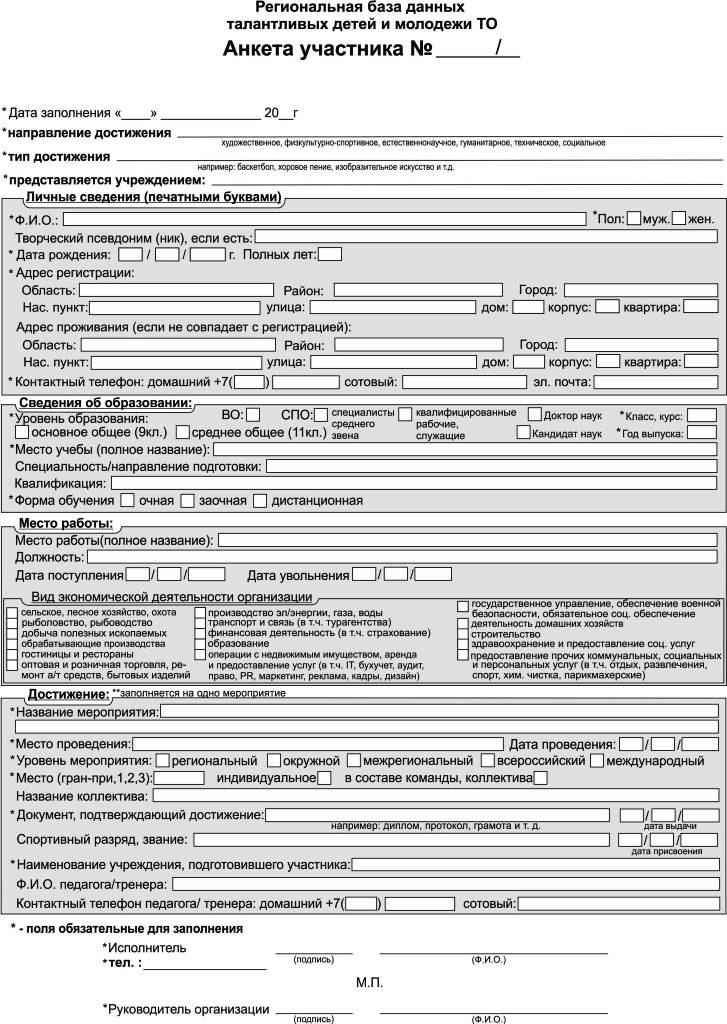 Приложение № 7ИМЕННАЯ ЗАЯВКАна участие в открытом туристском фестивале среди инвалидов "Робинзонада - 2019"г. Тюмень, 15-19 июля 2019 г.Команда ___________________________________________________  (города (района)___________________________________________Допущено к соревнованиям __________ человек.Врач 		         __________________ /______________________/Капитан команды __________________ / ______________________/Руководитель       __________________ /_______________________/						м.п.СОГЛАСОВАНО           УТВЕРЖДАЮ                         УТВЕРЖДАЮСОГЛАСОВАНО                                                                           СОГЛАСОВАНОПредседатель                                                                      Исполнительный директорТООО ВОИ                                                                                            РОО «ФИСТО»___________Е.К. Кравченко                                 ___________ Т.Н. Скворцова«_____» _____________2019 г.                              «_____» ______________ 2019 г.№п/пНаименование работыСроки Ответственный1Организация обеспечения общественного порядка и общественной безопасности при проведении СоревнованияВ дни проведения СоревнованийОрганизатор 3Организатор 52Взаимодействие с территориальными органами внутренних дел по организации СоревнованияЗа месяц до проведения СоревнованийОрганизатор 3Организатор 53Организация медицинского обеспеченияВ дни проведения СоревнованийОрганизатор 34Предоставление наградной атрибутикиЗа 2 дня до начало СоревнованийОрганизатор 35Работа со средствами массовой информации по проведению СоревнованияВ дни проведения СоревнованийОрганизатор 3Организатор 56Организация работы волонтеров (при необходимости)В дни проведения СоревнованийОрганизатор 3Организатор 57Формирование судейский бригадыЗа 10 дней до начало СоревнованийОрганизатор 4Организатор 58Подготовка места проведения Соревнования в соответствии с Правилами по виду спортаВ дни проведения СоревнованийОрганизатор 4Организатор 59Организация и проведение Соревнования в соответствии с Правилами по виду спортаВ дни проведения СоревнованийОрганизатор 4Организатор 510Организация и проведение процедуры открытия, награждения и закрытия СоревнованияВ дни проведения СоревнованийОрганизатор 3Организатор 4Организатор 511Транспортное обеспечение СоревнованияВ дни проведения СоревнованийОрганизатор 512Привлечение внебюджетных средств на организацию и проведение СоревнованияВ дни проведения СоревнованийОрганизатор 513Организация питания участников и ГСК СоревнованияВ дни проведения СоревнованийОрганизатор 514Предоставление отчета о проведение Соревнования в ГАУ ТО «ЦСП»Не позднее 3-х дней после окончания СоревнованийОрганизатор 5N п/пПерсональные данныеСогласие1Фамилияда2Имяда3Отчествода4Год, месяц, дата и место рожденияда5Паспортные данныеда6Адрес места жительства и регистрациида7Контактные телефоны, e-mailда8Образованиеда9Сведения о местах обученияда10Сведения о местах работыда11Достиженияда12ПоощрениядаN п/пПерсональные данныеСогласие1Фамилияда2Имяда3Отчествода4Год, месяц, дата и место рожденияда5Паспортные данныеда6Адрес места жительства и регистрациида7Контактные телефоны, e-mailда8Образованиеда9Сведения о местах обученияда10Сведения о местах работыда11Достиженияда12Поощренияда№ФИО (полностью)Спортивный разрядГруппа инвалидности, диагноз основной и сопутствующиеНомер ИНН, СС ПФДата рождения, паспортные данные (дата выдачи, кем выдан)Домашний адрес с индексом, телефонВиза врача о допуске (число, подпись, печать мед.учреждения)ИННСС ПФИННСС ПФИННСС ПФИННСС ПФИННСС ПФИННСС ПФРуководитель команды ИННСС ПФ